IV Rajd rowerowy Green Velo: Włodawa - Kodeń  26 maja 2018 r.*w przypadku osób do lat 16, obowiązkowa jest opieka rodzica/opiekuna podczas przejazdu II Rajdu Green Velo. Osoby w wieku 16-18 lat są zobowiązane przedstawić podpisane przez rodzica/opiekuna zezwolenie na udział osoby niepełnoletniej w R	AJDZIE GREEN VELO oraz deklarację zwalniającą organizatora z odpowiedzialności za ewentualne doznane urazy wskutek nieszczęśliwego wypadku w czasie przejazdu Rajdu Green Velo.KARTA ZGŁOSZENIOWAKARTA ZGŁOSZENIOWAUwaga, wypełnienie Karty Zgłoszeniowej jest jednoznaczne z akceptacją Regulaminu, prosimy o uważne przeczytanie tego dokumentu.Uwaga, wypełnienie Karty Zgłoszeniowej jest jednoznaczne z akceptacją Regulaminu, prosimy o uważne przeczytanie tego dokumentu.Imię i nazwisko:Wiek* (właściwe podkreślić):Sugerowany minimalny wiek uczestników 14 lat. do 16 lat16-18 latpowyżej 18 latTelefon kontaktowy:Deklaruję chęć skorzystania z bezpłatnego transportu wraz z rowerem  z Kodnia na miejsce startu we Włodawie  (właściwe podkreślić):                                                                   TAK                   NIE
W przypadku udzielenia odpowiedzi „TAK”, prosimy o dostarczenie karty zgłoszeniowej do biura LROT do 21.05.2018.Deklaruję chęć skorzystania z bezpłatnego transportu wraz z rowerem  z Kodnia na miejsce startu we Włodawie  (właściwe podkreślić):                                                                   TAK                   NIE
W przypadku udzielenia odpowiedzi „TAK”, prosimy o dostarczenie karty zgłoszeniowej do biura LROT do 21.05.2018.Deklaruję chęć skorzystania z płatnego transportu wraz z rowerem  z Lublina do Włodawy oraz z Kodnia do Lublina. Cena transportu: osoba dorosła – 10 zł (w jedną stronę); dziecko – 5 zł (w jedną stronę) (właściwe podkreślić):                                                                   TAK                   NIE
W przypadku udzielenia odpowiedzi „TAK”, prosimy o dostarczenie karty zgłoszeniowej do biura LROT do 21.05.2018.Deklaruję chęć skorzystania z płatnego transportu wraz z rowerem  z Lublina do Włodawy oraz z Kodnia do Lublina. Cena transportu: osoba dorosła – 10 zł (w jedną stronę); dziecko – 5 zł (w jedną stronę) (właściwe podkreślić):                                                                   TAK                   NIE
W przypadku udzielenia odpowiedzi „TAK”, prosimy o dostarczenie karty zgłoszeniowej do biura LROT do 21.05.2018.Deklaruję chęć udziału w spływie kajakowym rzeką Bug w dniu 27 maja br. – rezerwacja noclegu we własnym zakresie (właściwe podkreślić):                                                                   TAK                   NIE
W przypadku udzielenia odpowiedzi „TAK”, prosimy o dostarczenie karty zgłoszeniowej do biura LROT do 21.05.2018.Deklaruję chęć udziału w spływie kajakowym rzeką Bug w dniu 27 maja br. – rezerwacja noclegu we własnym zakresie (właściwe podkreślić):                                                                   TAK                   NIE
W przypadku udzielenia odpowiedzi „TAK”, prosimy o dostarczenie karty zgłoszeniowej do biura LROT do 21.05.2018.Wyrażam zgodę na przetwarzanie, moich danych osobowych dla potrzeb organizacji ,,IV RAJDU GREEN VELO’’ zgodnie z Ustawą z dn. 29.08.97 o Ochronie Danych Osobowych, Dz. Ust. Nr 133 poz. 883.Data i czytelny podpis: ……………………………………………………………………………….Wyrażam zgodę na przetwarzanie, moich danych osobowych dla potrzeb organizacji ,,IV RAJDU GREEN VELO’’ zgodnie z Ustawą z dn. 29.08.97 o Ochronie Danych Osobowych, Dz. Ust. Nr 133 poz. 883.Data i czytelny podpis: ……………………………………………………………………………….ORGANIZATORZY: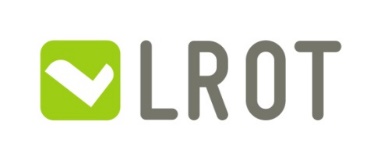 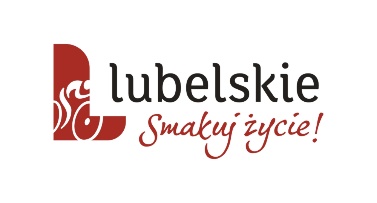 